5. melléklet az 562/2013. (XII. 31.) Korm. rendelethezSzakiskolai tanulmányi ösztöndíjra jogosító szakiskolai szakképesítések a 2014/2015-ös tanévben induló képzésekben6. melléklet az 562/2013. (XII. 31.) Korm. rendelethez60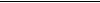 1  Módosította: 221/2014. (IX. 4.) Korm. rendelet 799. § a).2  Megállapította: 136/2014. (IV. 24.) Korm. rendelet 29. §. Hatályos: 2014. V. 2-től.3  Hatályon kívül helyezve: 2010. évi CXXX. törvény 12. § alapján. Hatálytalan: 2014. I. 9-től.4  Végre nem hajtható módosítás.5  Hatályon kívül helyezve: 2010. évi CXXX. törvény 12. § alapján. Hatálytalan: 2014. I. 9-től.6  Hatályon kívül helyezve: 2010. évi CXXX. törvény 12. § alapján. Hatálytalan: 2014. I. 9-től.7  Módosította: 136/2014. (IV. 24.) Korm. rendelet 30. § a).8  Módosította: 221/2014. (IX. 4.) Korm. rendelet 799. § b).9  Módosította: 221/2014. (IX. 4.) Korm. rendelet 799. § c).10  Módosította: 136/2014. (IV. 24.) Korm. rendelet 30. § b).11  Módosította: 221/2014. (IX. 4.) Korm. rendelet 799. § c).12  Módosította: 136/2014. (IV. 24.) Korm. rendelet 30. § b).13  Módosította: 221/2014. (IX. 4.) Korm. rendelet 799. § c).14  Módosította: 136/2014. (IV. 24.) Korm. rendelet 30. § b).15  Módosította: 221/2014. (IX. 4.) Korm. rendelet 799. § c).16  Módosította: 136/2014. (IV. 24.) Korm. rendelet 30. § b).17  Módosította: 221/2014. (IX. 4.) Korm. rendelet 799. § c).18  Módosította: 136/2014. (IV. 24.) Korm. rendelet 30. § b).19  Módosította: 221/2014. (IX. 4.) Korm. rendelet 799. § c).20  Beiktatta: 221/2014. (IX. 4.) Korm. rendelet 798. §, 25. melléklet 1. Hatályos: 2014. IX. 5-től.21  Módosította: 136/2014. (IV. 24.) Korm. rendelet 30. § b).22  Módosította: 221/2014. (IX. 4.) Korm. rendelet 799. § c).23  Módosította: 136/2014. (IV. 24.) Korm. rendelet 30. § b).24  Módosította: 221/2014. (IX. 4.) Korm. rendelet 799. § c).25  Megállapította: 221/2014. (IX. 4.) Korm. rendelet 798. §, 25. melléklet 2. Hatályos: 2014. IX. 5-től.26  Módosította: 136/2014. (IV. 24.) Korm. rendelet 30. § b).27  Módosította: 221/2014. (IX. 4.) Korm. rendelet 799. § c).28  Módosította: 136/2014. (IV. 24.) Korm. rendelet 30. § b).29  Módosította: 221/2014. (IX. 4.) Korm. rendelet 799. § c).30  Módosította: 136/2014. (IV. 24.) Korm. rendelet 30. § b).31  Módosította: 221/2014. (IX. 4.) Korm. rendelet 799. § c).32  Módosította: 136/2014. (IV. 24.) Korm. rendelet 30. § b).33  Módosította: 221/2014. (IX. 4.) Korm. rendelet 799. § c).34  Módosította: 221/2014. (IX. 4.) Korm. rendelet 799. § c).35  Módosította: 221/2014. (IX. 4.) Korm. rendelet 799. § c).36  Megállapította: 221/2014. (IX. 4.) Korm. rendelet 798. §, 25. melléklet 3. Hatályos: 2014. IX. 5-től.37  Módosította: 221/2014. (IX. 4.) Korm. rendelet 799. § c).38  Módosította: 221/2014. (IX. 4.) Korm. rendelet 799. § c).39  Módosította: 221/2014. (IX. 4.) Korm. rendelet 799. § c).40  Módosította: 221/2014. (IX. 4.) Korm. rendelet 799. § c).41  Módosította: 221/2014. (IX. 4.) Korm. rendelet 799. § c), d).42  Módosította: 221/2014. (IX. 4.) Korm. rendelet 799. § c).43  Módosította: 221/2014. (IX. 4.) Korm. rendelet 799. § c).44  Módosította: 221/2014. (IX. 4.) Korm. rendelet 799. § c).45  Módosította: 221/2014. (IX. 4.) Korm. rendelet 799. § c).46  Módosította: 221/2014. (IX. 4.) Korm. rendelet 799. § c).47  Módosította: 221/2014. (IX. 4.) Korm. rendelet 799. § c).48  Módosította: 221/2014. (IX. 4.) Korm. rendelet 799. § c).49  Módosította: 221/2014. (IX. 4.) Korm. rendelet 799. § c).50  Módosította: 221/2014. (IX. 4.) Korm. rendelet 799. § c).51  Módosította: 221/2014. (IX. 4.) Korm. rendelet 799. § c).52  Módosította: 221/2014. (IX. 4.) Korm. rendelet 799. § c).53  Módosította: 221/2014. (IX. 4.) Korm. rendelet 799. § c).54  Módosította: 221/2014. (IX. 4.) Korm. rendelet 799. § c).55  Módosította: 221/2014. (IX. 4.) Korm. rendelet 799. § c).56  Módosította: 221/2014. (IX. 4.) Korm. rendelet 799. § c).57  Módosította: 221/2014. (IX. 4.) Korm. rendelet 799. § c).58  Módosította: 221/2014. (IX. 4.) Korm. rendelet 799. § c).59  Módosította: 221/2014. (IX. 4.) Korm. rendelet 799. § c).60  Hatályon kívül helyezve: 2010. évi CXXX. törvény 12. § alapján. Hatálytalan: 2014. I. 9-től.ABCD1.SorszámMegye/FővárosSzakképesítés megnevezéseSzakképesítés azonosítószáma2.I/1.Bács-KiskunÁcs34 582 013.I/2.Bács-KiskunÉpület- és szerkezetlakatos34 582 034.I/3.Bács-KiskunFinommechanikai műszerész34 521 025.I/4.Bács-KiskunGépi forgácsoló34 521 036.I/5.Bács-KiskunHegesztő34 521 067.I/6.Bács-KiskunKőműves és hidegburkoló34 582 088.I/7.Bács-KiskunMezőgazdasági gépész34 521 089.I/8.Bács-KiskunNői szabó34 542 0610.I/9.Bács-KiskunSzerszámkészítő34 521 1011.I/10.Bács-KiskunSzociális gondozó és ápoló34 762 0112.II/1.BaranyaÁcs34 582 0113.II/2.BaranyaBádogos34 582 0214.II/3.BaranyaÉpület- és szerkezetlakatos34 582 0315.II/4.BaranyaGazda34 621 0116.II/5.BaranyaGépi forgácsoló34 521 0317.II/6.BaranyaHegesztő34 521 0618.II/7.BaranyaIpari gépész34 521 0419.II/8.BaranyaKertész34 622 0220.II/9.BaranyaSzociális gondozó és ápoló34 762 0121.II/10.BaranyaVillanyszerelő34 522 0422.III/1.BékésÁcs34 582 0123.III/2.BékésÉpület- és szerkezetlakatos34 582 0324.III/3.BékésGépi forgácsoló34 521 0325.III/4.BékésHegesztő34 521 0626.III/5.BékésKözpontifűtés- és gázhálózat rendszerszerelő34 582 0927.III/6.BékésMezőgazdasági gépész34 521 0828.III/7.BékésNői szabó34 542 0629.III/8.BékésSzociális gondozó és ápoló34 762 0130.III/9.BékésVillanyszerelő34 522 0431.III/10.BékésVíz-, csatorna- és közmű-rendszerszerelő34 582 1232.IV/1.Borsod-Abaúj-ZemplénAsztalos34 543 0233.IV/2.Borsod-Abaúj-ZemplénÁcs34 582 0134.IV/3.Borsod-Abaúj-ZemplénÉpület- és szerkezetlakatos34 582 0335.IV/4.Borsod-Abaúj-ZemplénGazda34 621 0136.IV/5.Borsod-Abaúj-ZemplénHegesztő34 521 0637.IV/6.Borsod-Abaúj-ZemplénGépi forgácsoló34 521 0338.IV/7.Borsod-Abaúj-ZemplénIpari gépész34 521 0439.IV/8.Borsod-Abaúj-ZemplénKőműves és hidegburkoló34 582 0840.IV/9.Borsod-Abaúj-ZemplénMezőgazdasági gépész34 521 0841.IV/10.Borsod-Abaúj-ZemplénSzociális gondozó és ápoló34 762 0142.V/1.BudapestAsztalos34 543 0243.V/2.BudapestÁcs34 582 0144.V/3.BudapestElektronikai műszerész34 522 0345.V/4.BudapestGépi forgácsoló34 521 0346.V/5.BudapestHegesztő34 521 0647.V/6.BudapestKőműves és hidegburkoló34 582 0848.V/7.BudapestPék34 541 0549.V/8.BudapestSzociális gondozó és ápoló34 762 0150.V/9.BudapestVillanyszerelő34 522 0451.V/10.BudapestVíz-, csatorna- és közmű-rendszerszerelő34 582 1252.VI/1.CsongrádElektronikai műszerész34 522 0353.VI/2.CsongrádGépi forgácsoló34 521 0354.VI/3.CsongrádHegesztő34 521 0655.VI/4.CsongrádHúsipari termékgyártó34 541 0356.VI/5.CsongrádIpari gépész34 521 0457.VI/6.CsongrádKertész34 622 0258.VI/7.CsongrádKőműves és hidegburkoló34 582 0859.VI/8.CsongrádKözpontifűtés- és gázhálózat rendszerszerelő34 582 0960.VI/9.CsongrádMechatronikus-karbantartó34 523 0161.VI/10.CsongrádNői szabó34 542 0662.VII/1.FejérÁcs34 582 0163.VII/2.FejérDísznövénykertész34 622 0164.VII/3.FejérFérfiszabó34 542 0465.VII/4.FejérGépi forgácsoló34 521 0366.VII/5.FejérHegesztő34 521 0667.VII/6.FejérKőműves és hidegburkoló34 582 0868.VII/7.FejérKözpontifűtés- és gázhálózat rendszerszerelő34 582 0969.VII/8.FejérSzerszámkészítő34 521 1070.VII/9.FejérSzociális gondozó és ápoló34 762 0171.VII/10.FejérVillanyszerelő34 522 0472.VIII/1.Győr-Moson-SopronÁcs34 582 0173.VIII/2.Győr-Moson-SopronÉpület- és szerkezetlakatos34 582 0374.VIII/3.Győr-Moson-SopronGépi forgácsoló34 521 0375.VIII/4.Győr-Moson-SopronHegesztő34 521 0676.VIII/5.Győr-Moson-SopronIpari gépész34 521 0477.VIII/6.Győr-Moson-SopronJárműipari fémalkatrész-gyártó34 521 0778.VIII/7.Győr-Moson-SopronKőműves és hidegburkoló34 582 0879.VIII/8.Győr-Moson-SopronSzakács34 811 0480.VIII/9.Győr-Moson-SopronSzociális gondozó és ápoló34 762 0181.VIII/10.Győr-Moson-SopronVillanyszerelő34 522 0482.IX/1.Hajdú-BiharCNC gépkezelő35 521 0183.IX/2.Hajdú-BiharÉpület- és szerkezetlakatos34 582 0384.IX/3.Hajdú-BiharGépi forgácsoló34 521 0385.IX/4.Hajdú-BiharGyártósori gépbeállító34 521 0586.IX/5.Hajdú-BiharHúsipari termékgyártó34 541 0387.IX/6.Hajdú-BiharIpari gépész34 521 0488.IX/7.Hajdú-BiharMezőgazdasági gépész34 521 0889.IX/8.Hajdú-BiharSzociális gondozó és ápoló34 762 0190.IX/9.Hajdú-BiharVillanyszerelő34 522 0491.IX/10.Hajdú-BiharZöldség- és gyümölcstermesztő35 622 0292.X/1.HevesCNC gépkezelő35 521 0193.X/2.HevesGépi forgácsoló34 521 0394.X/3.HevesHegesztő34 521 0695.X/4.HevesIpari gépész34 521 0496.X/5.HevesKertész34 622 0297.X/6.HevesKőműves és hidegburkoló34 582 0898.X/7.HevesKözpontifűtés- és gázhálózat rendszerszerelő34 582 0999.X/8.HevesMezőgazdasági gépész34 521 08100.X/9.HevesSzociális gondozó és ápoló34 762 01101.X/10.HevesVillanyszerelő34 522 04102.XI/1.Jász-Nagykun-SzolnokÁcs34 582 01103.XI/2.Jász-Nagykun-SzolnokÉpület- és szerkezetlakatos34 582 03104.XI/3.Jász-Nagykun-SzolnokGépi forgácsoló34 521 03105.XI/4.Jász-Nagykun-SzolnokHegesztő34 521 06106.XI/5.Jász-Nagykun-SzolnokHúsipari termékgyártó34 541 03107.XI/6.Jász-Nagykun-SzolnokIpari gépész34 521 04108.XI/7.Jász-Nagykun-SzolnokMezőgazdasági gépész34 521 08109.XI/8.Jász-Nagykun-SzolnokPék34 541 05110.XI/9.Jász-Nagykun-SzolnokSzociális gondozó és ápoló34 762 01111.XI/10.Jász-Nagykun-SzolnokVillanyszerelő34 522 04112.XII/1.Komárom-EsztergomCNC gépkezelő35 521 01113.XII/2.Komárom-EsztergomElektronikai műszerész34 522 03114.XII/3.Komárom-EsztergomGépi forgácsoló34 521 03115.XII/4.Komárom-EsztergomHegesztő34 521 06116.XII/5.Komárom-EsztergomIpari gépész34 521 04117.XII/6.Komárom-EsztergomMezőgazdasági gépjavító35 521 02118.XII/7.Komárom-EsztergomSzakács34 811 04119.XII/8.Komárom-EsztergomSzerszámkészítő34 521 10120.XII/9.Komárom-EsztergomSzociális gondozó és ápoló34 762 01121.XII/10.Komárom-EsztergomVillanyszerelő34 522 04122.XIII/1.NógrádÁcs34 582 01123.XIII/2.NógrádGazda34 621 01124.XIII/3.NógrádGépi forgácsoló34 521 03125.XIII/4.NógrádIpari gépész34 521 04126.XIII/5.NógrádKőműves és hidegburkoló34 582 08127.XIII/6.NógrádKözpontifűtés- és gázhálózat rendszerszerelő34 582 09128.XIII/7.NógrádMezőgazdasági gépész34 521 08129.XIII/8.NógrádNői szabó34 542 06130.XIII/9.NógrádAsztalos34 543 02131.XIII/10.NógrádVillanyszerelő34 522 04132.XIV/1.PestAsztalos34 543 02133.XIV/2.PestÁcs34 582 01134.XIV/3.PestElektronikai műszerész34 522 03135.XIV/4.PestGépi forgácsoló34 521 03136.XIV/5.PestHegesztő34 521 06137.XIV/6.PestKőműves és hidegburkoló34 582 08138.XIV/7.PestPék34 541 05139.XIV/8.PestSzociális gondozó és ápoló34 762 01140.XIV/9.PestVillanyszerelő34 522 04141.XIV/10.PestVíz-, csatorna- és közmű-rendszerszerelő34 582 12142.XV/1.SomogyÁcs34 582 01143.XV/2.SomogyBádogos34 582 02144.XV/3.SomogyElektronikai műszerész34 522 03145.XV/4.SomogyGazda34 621 01146.XV/5.SomogyGépi forgácsoló34 521 03147.XV/6.SomogyIpari gépész34 521 04148.XV/7.SomogyMezőgazdasági gépész34 521 08149.XV/8.SomogySzerszámkészítő34 521 10150.XV/9.SomogySzociális gondozó és ápoló34 762 01151.XV/10.SomogyVillanyszerelő34 522 04152.XVI/1.Szabolcs-Szatmár-BeregÁcs34 582 01153.XVI/2.Szabolcs-Szatmár-BeregÉpület- és szerkezetlakatos34 582 03154.XVI/3.Szabolcs-Szatmár-BeregGazda34 621 01155.XVI/4.Szabolcs-Szatmár-BeregGépi forgácsoló34 521 03156.XVI/5.Szabolcs-Szatmár-BeregHegesztő34 521 06157.XVI/6.Szabolcs-Szatmár-BeregIpari gépész34 521 04158.XVI/7.Szabolcs-Szatmár-BeregMezőgazdasági gépész34 521 08159.XVI/8.Szabolcs-Szatmár-BeregPék34 541 05160.XVI/9.Szabolcs-Szatmár-BeregSzerszámkészítő34 521 10161.XVI/10.Szabolcs-Szatmár-BeregSzociális gondozó és ápoló34 762 01162.XVII/1.TolnaAsztalos34 543 02163.XVII/2.TolnaÁcs34 582 01164.XVII/3.TolnaGépi forgácsoló34 521 03165.XVII/4.TolnaHegesztő34 521 06166.XVII/5.TolnaKarosszérialakatos34 525 06167.XVII/6.TolnaKőműves és hidegburkoló34 582 08168.XVII/7.TolnaKözpontifűtés- és gázhálózat rendszerszerelő34 582 09169.XVII/8.TolnaMezőgazdasági gazdaasszony, falusi vendéglátó34 811 02170.XVII/9.TolnaSzerszámkészítő34 521 10171.XVII/10.TolnaVillanyszerelő34 522 04172.XVIII/1.VasÁcs34 582 01173.XVIII/2.VasÉpület- és szerkezetlakatos34 582 03174.XVIII/3.VasGépi forgácsoló34 521 03175.XVIII/4.VasHegesztő34 521 06176.XVIII/5.VasIpari gépész34 521 04177.XVIII/6.VasKőműves és hidegburkoló34 582 08178.XVIII/7.VasMechatronikus-karbantartó34 523 01179.XVIII/8.VasNői szabó34 542 06180.XVIII/9.VasSzerszámkészítő34 521 10181.XVIII/10.VasVillanyszerelő34 522 04182.XIX/1.VeszprémCNC gépkezelő35 521 01183.XIX/2.VeszprémÉpület- és szerkezetlakatos34 582 03184.XIX/3.VeszprémGépi forgácsoló34 521 03185.XIX/4.VeszprémHegesztő34 521 06186.XIX/5.VeszprémHúsipari termékgyártó34 541 03187.XIX/6.VeszprémIpari gépész34 521 04188.XIX/7.VeszprémKözpontifűtés- és gázhálózat rendszerszerelő34 582 09189.XIX/8.VeszprémSzerszámkészítő34 521 10190.XIX/9.VeszprémSzociális gondozó és ápoló34 762 01191.XIX/10.VeszprémVillanyszerelő34 522 04192.XX/1.ZalaAsztalos34 543 02193.XX/2.ZalaÁcs34 582 01194.XX/3.ZalaÉpület- és szerkezetlakatos34 582 03195.XX/4.ZalaGépi forgácsoló34 521 03196.XX/5.ZalaHegesztő34 521 06197.XX/6.ZalaNői szabó34 542 06198.XX/7.ZalaPék34 541 05199.XX/8.ZalaSzerszámkészítő34 521 10200.XX/9.ZalaSzociális gondozó és ápoló34 762 01201.XX/10.ZalaVillanyszerelő34 522 04